APPLICATION FOR RENEWAL OF UMPIRE’S LICENCE	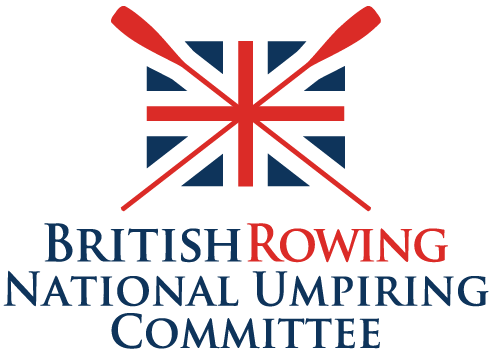 Please complete the following information, including the declaration, and then send this form to your Regional Umpiring Committee Chair for authorisation.Please read the declaration before completing the formI confirm I am over the age of 18. I understand that this information will be used by British Rowing and will be shared with the umpiring committees.I acknowledge I have a duty of care to competitors, colleagues, and the general public. I declare myself capable and competent to undertake all duties and activities required of me as an umpire *. In the event of a material change I will inform my RUC Chair immediately.British Rowing's Privacy Policy can be accessed at: https://www.britishrowing.org/privacy-policy-and-cookies-policy/.*	These may include but are not limited to accessing umpiring positions from a launch or scaffold tower, being exposed to inclement weather, standing or walking for long periods of time, assisting distressed or capsized competitors.**	This process can be done electronically. Receipt of renewal forms from the RUC Chair’s email address, or from that of a designated RUC member, will suffice instead of written signatures. There is no need to print this document out to sign it and then scan it back in again.For Regional Umpiring Committee Use**	This process can be done electronically. Receipt of renewal forms via the RUC Chair’s email address, or from that of a designated RUC member, will suffice instead of written signatures. There is no need to print this document out to sign it and then scan it back in again.When complete this form should be emailed to the NUC Secretary.Please provide details of your British Rowing umpiring activities for the past three years.  You can either complete the following tables or send in the information separately if you maintain a list of your seminars and other umpiring activities in a different format.  If that is the case this page can be deleted.British Rowing domestic seminars attended in the past three years.British Rowing competitions at which I have officiated as an umpire, or trainee umpire, in the past three years.Please list competitions in chronological order and provide the full details as shown in the example. Use a continuation sheet if requiredNameTelephoneEmailClub (if any)RegionBR Membership NumberExpiry Date (dd/mm/yyyy)I have completed the online Rules of Racing module since 1 Sept. of the current yearI have completed the online Rules of Racing module since 1 Sept. of the current yearI have completed the online Rules of Racing module since 1 Sept. of the current yearYes/NoI have a current British Rowing Membership:  Race, Row, Coach or Support(excluding ‘Scottish & Overseas’ and ‘Friend of British Rowing’ memberships)I have a current British Rowing Membership:  Race, Row, Coach or Support(excluding ‘Scottish & Overseas’ and ‘Friend of British Rowing’ memberships)I have a current British Rowing Membership:  Race, Row, Coach or Support(excluding ‘Scottish & Overseas’ and ‘Friend of British Rowing’ memberships)Yes/NoI have included a record of my umpiring activities (see final page)I have included a record of my umpiring activities (see final page)I have included a record of my umpiring activities (see final page)Yes/NoSigned **DateIndicate the recommended course of actionIndicate the recommended course of actionIt is recommended this licence is renewed for three yearsIt is recommended this licence is renewed for three yearsIt is recommended this licence is renewed for one yearIt is recommended this licence is renewed for one yearIt is recommended that this licence is withdrawnIt is recommended that this licence is withdrawnRemarksPlease add details if necessary, to support the course of action indicated aboveRemarksPlease add details if necessary, to support the course of action indicated aboveRemarksPlease add details if necessary, to support the course of action indicated aboveSignedRUC Chair **RegionDateDatedd/mm/yyyyVenueType(e.g. Regional, Multi-Lane)e.g. 04/11/2021Insert locationRegionalDatedd/mm/yyyyCompetitionCapacityIncluding roles e.g. Starter, Finish Judgee.g. 01/04/2021BR Masters ChampionshipsControl Commission Weighing, Chief Finish Judge, Launch Umpire